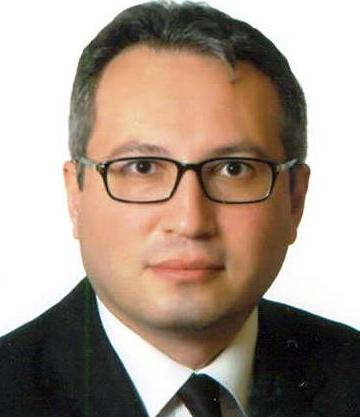 Curriculum Vitae1. Name and Surname		:  Arif Can GÜNGÖRPersonal Information			: 0535 763 43 33 / Şemsettin Günaltay Avenue. Gürsoylu Street. No: 7   D: 12    Erenköy- İst.2. Date of Birth			:  23.05.19703. Qualification			:  Asisst. Prof. 4. Education				:  Fine Arts Doctorate ( F. A. D.)PublicationsMaster Thesis: “A Transition to Demonstrative Tale From Verbal Tale Tradition and The Effects of The Form of  Tale Yeşilçam” Advisor Assist. Doç. Dr. Battal ODABAŞ,F.A.D. Thesis: “The Effect of Turkish Movie Sector To TV Series and the Relation With the Television Audience” Advisor Prof. Alev İDRİSOĞLU  5. Academic Qualifications: Assistant Professorship, 2008, , Faculty of Fine Arts, Management of Performing Arts ChairmainVice Dean, 2008, , Faculty of Fine Arts.Doctor of Fine Arts, 2007, 6. Managed Master and PhD Theses: None7. Publications7. 1 Articles in International Journals: None.7.2. Papers Presented to the International Conferences“A Presentation About The State-Individual Relationships of The Heroes In Lütfi Akad's "Ferman", "Topuz", "Pembe İncili Kaftan" And "Diyet"  TV Films” 8. International New Orientations in Turkish Movie Research, “Cinema and Politics” (16-18 May 2007), Kadir Has . (Paper Presented)7.3. Writed International Books or Chapters in books: None7. 4. Articles in National Adjudicator Journals“A presentation about the state-individual relationships of the heroes in Lütfi Akad's ‘Ferman’, ‘Topuz’, ‘Pembe İncili Kaftan’ and ‘Diyet’  TV films”  , Journal of  (July / September 2008).Güngör, A. Can, “Film Director as Narrator of Story and Tale  / or Scriptwriter ”, Istanbul Aydın University, Journal of Anadolu BIL Vocational School, Issue:12Güngör, A. Can, “Usage of Traditional Turkish Arts in Dervis Zaim Cinema: Filler ve Çimen-Ebru, Cenneti Beklerken-Minyatür, Nokta-Hat”, Journal of Istanbul University Communication Faculty, Issue: 38.7.5. Papers Presented and Published to the National Conferences“Effects of the Tale Form to Constitution to Turkish Cinema” 5. New Orientations in Turkish Movie Research, “Cinema and History”, November 2006.Güngör, A. Can. “One Movie One Director: Halit Refig - Gurbet Kuşları”, Istanbul University Communication Faculty Events of 60. Year Conversations, 5 May 2010. 7.6 Other Editorials  :Books : NotTranslated Books : Not.Editorials in Other National Magazines :  “Turkish Movies in European Union Movie Sector”, EKINOKS, A Monthly Journal for Culture, Art, Literature and Topicality, Volume 7, January-February 2005, .“ Where Do These TV Series Come ? ”, İŞ, KADIN ve EVİM, Volume 6, March 2005, .Güngör, A. Can, “Things That I Don’t Want To Know: Carson Mc Cullers” K Literature Magazine (Alkım Publication)Issue: 51, September 2007Güngör, A. Can, “I Have To Be Happy: Jean Rhys” K Literature Magazine (Alkım Publication) Issue: 52, September 2007Güngör, A. Can, “The Pencil Of Advertising Has A Rubber...” Nokta Magazine, (1999)Other National Converence“Cultural Origins of Yesilçam” The Academy of Science, Art, Philosophy, The Education Converence of Cinema-TV School, (30.11.2007), Istanbul.8. Projects :Not9. Administrational Employments : Management of Performing Arts Chairmain (2008-2009), (2009-2010),(2010-2011)Vice Dean, , Faculty of Fine Arts. (2008-2009), (2009-2010), (2010-2011)Istanbul Aydin University, Management of Performing Arts Jury Member in Special Talent Exam (2008-2009),(2009-2010),(2010-2011) , Management of Performing Arts, Member of Faculty Management Committee (2008-2009), (2009-2010), (2010-2011)  ,  Co-Ordination Commission , Delegate of Quality (2009-2010), (2010-2011), Erasmus and ECTS Section Cordinator (2010-2011)10. Membership in Scientific Enterprises:Not11. Awards : Not.12. Courses Given at Undergraduate Level and at Vocational SchoolLessons of Licence Lessons Of Associate Degree13. OTHER PROFESSIONAL STUDIES:NEWS and INTERVIEWS:WORK EXPERIENCE:DegreeFieldUniversityYearUndergraduateFrench Teaching, Department of Literature1995GraduateRadio-TV-Cinema, Faculty of Communication2003F. A. D.Cinema and TV2007Academic YearName of the CourseWeekly HoursNumber of the StudentIstanbul Aydın University, Faculty of Fine Arts, Management of Performing Arts2009-2010,2010-2011,2011-2012 FallIntroduction to Theories of Communication217 (2009-2010)25 (2010-2011)10 (2011-2012)Istanbul  , Faculty of Fine Arts, Management of Performing Arts2009-2010 2010-2011,2011-2012 SpringBasic Concepts At Culture Theory217 (2009-2010)  24 (2010-2011) 14 (2011-2012), Faculty of Fine Arts, Management of Performing Arts2010-2011,2011-2012 SpringCultural Politics216 (2010-2011)14(2010-2012), Faculty of Fine Arts, Management of Performing Arts2010-2011,2011-2012 FallHistory Of Cinema216(2010-2011)14 (2011-2012), Faculty of Fine Arts, Management of Performing Arts2010-2011, 2011-2012 springFilm Industry216(2010-2011)14 (2011-2012), Faculty of Communication, Management of Performing Arts2010-2011 FallTV Serials235, Faculty of Fine Arts, Management of Performing Arts, Mode and Fashion Designe2010-2011,2011-2012 FallHistory Of Intellect I251(2010-2011)10 (2011-2012)Istanbul Aydın University, Faculty of Fine Arts, Management of Performing Arts, Drama and Acting, Mode and Fashion Designe2010-2011, 2011-2012 FallHistory Of Intellect II284(2010-2011)10 (2011-2012)Istanbul Aydın University, Anadolu Bil Vocational High School, Public Relations Dept.2010-2011, FallMass Communication2250Cultural Department OrganizerOrganizing Conversations with Professional Guests from Cinema and TV  (2007-2008)‘Turkish Cinema, From Yesilcam to Beyazcam’ Program Guests:                 Halit Refiğ-Osman SınavFeyzi TunaYılmaz AtadenizÖmer Lütfi MeteDerviş ZaimNecip Sarıcı“İnci Aral” Interview“ Work, Woman and My Home”  April (Number:7) 2005 “Haluk Bilginer” Interview“EKINOKS” January - February (Number:7) 2005“We Get One More Golden Opportunity...” NewsTakvim Newspaper, (13.08.1999)“Crime Machine”, Muhlis Arı NewsNokta Magazine (1998)“Human Resources Are Waititng for Legal Support” NewsNokta Magazine (1999)“Bread, Unchangeable Food of Tables” NewsSkyLife Magazine (1999)“Phaeton, The Love Car of Old ” NewsSkyLife Magazine (1999)“My Cinemas: Why I love?” CriticNumber One Online (Sabah Newspaper) (24.08.1999) 2000 – 2001IXIR A.Ş. 
Editor Provising and updating of the contents of news and information of cinema, theater, exhibitions and etc. Following to developments in  and around the world on internet. Making the necessary changes and innovations in the front of the demographics of users seeing.Provising and updating of the contents of news and information of cinema, theater, exhibitions and etc. Following to developments in  and around the world on internet. Making the necessary changes and innovations in the front of the demographics of users seeing.Provising and updating of the contents of news and information of cinema, theater, exhibitions and etc. Following to developments in  and around the world on internet. Making the necessary changes and innovations in the front of the demographics of users seeing.Provising and updating of the contents of news and information of cinema, theater, exhibitions and etc. Following to developments in  and around the world on internet. Making the necessary changes and innovations in the front of the demographics of users seeing.1998 – 1999KONGRE MAGAZINE
Responsible of Fair News Making ​​the news about meeting, symposium, conference, seminar, festival organizations and taking photo. Assessing the fair organizations with stars.Making ​​the news about meeting, symposium, conference, seminar, festival organizations and taking photo. Assessing the fair organizations with stars.Making ​​the news about meeting, symposium, conference, seminar, festival organizations and taking photo. Assessing the fair organizations with stars.Making ​​the news about meeting, symposium, conference, seminar, festival organizations and taking photo. Assessing the fair organizations with stars.1997MARKETING TURKEY
ReporterTaking part in the magazine's editorial. Making news. Taking photo.Taking part in the magazine's editorial. Making news. Taking photo.Taking part in the magazine's editorial. Making news. Taking photo.Taking part in the magazine's editorial. Making news. Taking photo.